BASE:  START:  SPIRITUAL BIRTHKnowing Christ; InfantMODULE 1:	NEW LIFE LESSONSLESSON 1:  SPIRITUAL MAKEOVERI.	OVERVIEW:  DISCIPLESHIP PROCESS	A.	BASEBALL DIAMOND		See Learning Progress Checklist	B.	GOAL		1.	__________________________			a.	Personal			b.	GroupII.	REVIEW:  SALVATION 	a.	God  		1.	____________ us and has a wonderful plan for us: John 3:16;  John 10:10	b.	Man  		1.	_________ and are ____________ from God: Romans 3:23; Romans 6:23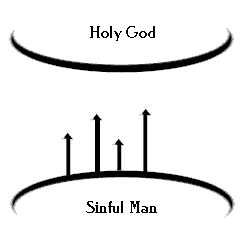 	c.	Jesus/Redemption1.	Died for us and is the only ___________ to God:  Romans 5:8; John 14:6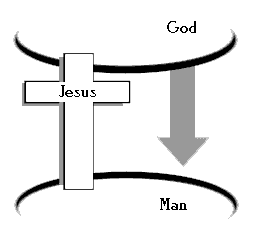 	d.	_______________________ of God		1.	We can be a part of it by receiving God’s free Gift through 						personal invitation:  John 1:12;  Ephesians 2:8-9; Revelation 3:10III.	CLARIFYING SALVATION	A.	TWO IMPORTANT FACTORS IN SALVATIONEphesians 2:8-9King James Version (KJV)8 For by grace are ye saved through faith; and that not of yourselves: it is the gift of God:9 Not of works, lest any man should boast.		1.	_______________________			a.	God’s part:  His initiative, Jesus’ perfect life, substitutionary death 					and victorious resurrection, and the free gift offer		2.	Faith			a.	___________ part: this is to appropriate God’s grace into our lives.	B.	TWO IMPORTANT ELEMENTS INFAITHActs 20:21   (KJV)21 Testifying both to the Jews, and also to the Greeks, repentance toward God, and faith toward our Lord Jesus Christ.Acts 26:2020 But shewed first unto them of Damascus, and at Jerusalem, and throughout all the coasts of Judaea, and then to the Gentiles, that they should repent and turn to God, and do works meet for repentance.		1.	Repentance:  			a.	Repentance means “change of ________________”Luke 13:1-51 There were present at that season some that told him of the Galilaeans, whose blood Pilate had mingled with their sacrifices.2 And Jesus answering said unto them, Suppose ye that these Galilaeans were sinners above all the Galilaeans, because they suffered such things?3 I tell you, Nay: but, except ye repent, ye shall all likewise perish.4 Or those eighteen, upon whom the tower in Siloam fell, and slew them, think ye that they were sinners above all men that dwelt in Jerusalem?5 I tell you, Nay: but, except ye repent, ye shall all likewise perish.			b.	Without repentance, we will perish		2.	_______________________ :  (See Ephesians 2:8-9 quoted earlier)	C.	THREE FACTORS IN MAN INVOLVED		1.	MindRomans 3:2020 Therefore by the deeds of the law there shall no flesh be justified in his sight: for by the law is the ________________________________ of sin.Job 42:5-65 I have heard of thee by the hearing of the ear: but now mine eye seeth thee.6 Wherefore I abhor myself, and repent in dust and ashes.		2.	Heart2 Corinthians 7:1010 For godly sorrow worketh repentance to salvation not to be repented of: but the sorrow of the world worketh death.Psalm 51:10King James Version (KJV)10 Create in me a clean heart, O God; and renew a right spirit within me.		3.	_______________________Luke 15:18-1918 I will arise and go to my father, and will say unto him, Father, I have sinned against heaven, and before thee,19 And am no more worthy to be called thy son: make me as one of thy hired servants.20 And he arose, and came to his father. But when he was yet a great way off, his father saw him, and had compassion, and ran, and fell on his neck, and kissed him.IV.	NEW SPIRITUAL LOOK	A.	JESUS CAME AND ______________________________ IN USRevelation 3:2020 Behold, I stand at the door, and knock: if any man hear my voice, and open the door, I will come in to him, and will sup with him, and he with me.Colossians 1:2727 To whom God would make known what is the riches of the glory of this mystery among the Gentiles; which is Christ in you, the hope of glory:John 14:2323 Jesus answered and said unto him, If a man love me, he will keep my words: and my Father will love him, and we will come unto him, and make our abode with him. 	B.	OUR SINS HAVE BEEN FORGIVENColossians 1:14King James Version (KJV)14 In whom we have redemption through his blood, even the forgiveness of sins:Hebrews 8:12King James Version (KJV)12 For I will be merciful to their unrighteousness, and their sins and their iniquities will I remember no more.	C.	WE  _____________________ POSSESS ETERNAL LIFEJohn 5:2424 Verily, verily, I say unto you, He that heareth my word, and believeth on him that sent me, hath everlasting life, and shall not come into condemnation; but is passed from death unto life.1 John 5:11-1311 And this is the record, that God hath given to us eternal life, and this life is in his Son.12 He that hath the Son hath life; and he that hath not the Son of God hath not life.13 These things have I written unto you that believe on the name of the Son of God; that ye may know that ye have eternal life, and that ye may believe on the name of the Son of God.	D.	WE HAVE BECOME ___________________________ OF GODJohn 1:12-1312 But as many as received him, to them gave he power to become the sons of God, even to them that believe on his name:13 Which were born, not of blood, nor of the will of the flesh, nor of the will of man, but of God.Galatians 4:66 And because ye are sons, God hath sent forth the Spirit of his Son into your hearts, crying, Abba, Father.	E.	WE ARE NEW CREATIONS2 Corinthians 5:17King James Version (KJV)17 Therefore if any man be in Christ, he is a new creature: old things are passed away; behold, all things are become new.V.	NEW SPIRITUAL LIFESTYLE2 Corinthians 5:77 (For we walk by faith, not by sight:)Romans 1:1717 For therein is the righteousness of God revealed from faith to faith: as it is written, The just shall live by faith.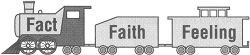 	A.	FACT  (TRUTH)		1.	God and God’s _________________________Numbers 23:1919 God is not a man, that he should lie; neither the son of man, that he should repent: hath he said, and shall he not do it? or hath he spoken, and shall he not make it good?Malachi 3:66 For I am the Lord, I change not; therefore ye sons of Jacob are not consumed.	B.	____________________________		1.	Our complete dependence in God and His WordGalatians 3:2626 For ye are all the children of God by faith in Christ Jesus.Romans 4:20-2220 He staggered not at the promise of God through unbelief; but was strong in faith, giving glory to God;21 And being fully persuaded that, what he had promised, he was able also to perform.22 And therefore it was imputed to him for righteousness.	C.	FEELINGSJeremiah 17:9King James Version (KJV)9 The heart is deceitful above all things, and desperately wicked: who can know it?		1.	Our feelings are naturally deceitful		2.	Ought to be anchored on God and His Word		3.	Ought to be __________________ to faithVI.	LOOKING FORWARD	A.	TONIGHT		1.	Commit to helping each other grow and be faithful	B.	THIS WEEK		1.	Memorize:  1 John 5:11-13; 2 Corinthians 5:7	C.	FIRST MODULE		1.	Actions			a.	Attend weekend worship services regularly			b.	Accept Christ as your Savior and begin to follow him			c.	Get baptized in water			d.	Invite people to church regularly			e.	Attend Discover Membership: 03/30; 2:00 pm – 7:00 pm		2.	Read			a.	Purpose Driven Life by Rick Warren			b.	What Jesus Demands… by John Piper		3.	Watch			a.	Stop and Think: The Movie by Francis Chan		4.	Try to memorize assigned verses		5.	Fill-up Learning Progress Chart/Checklist